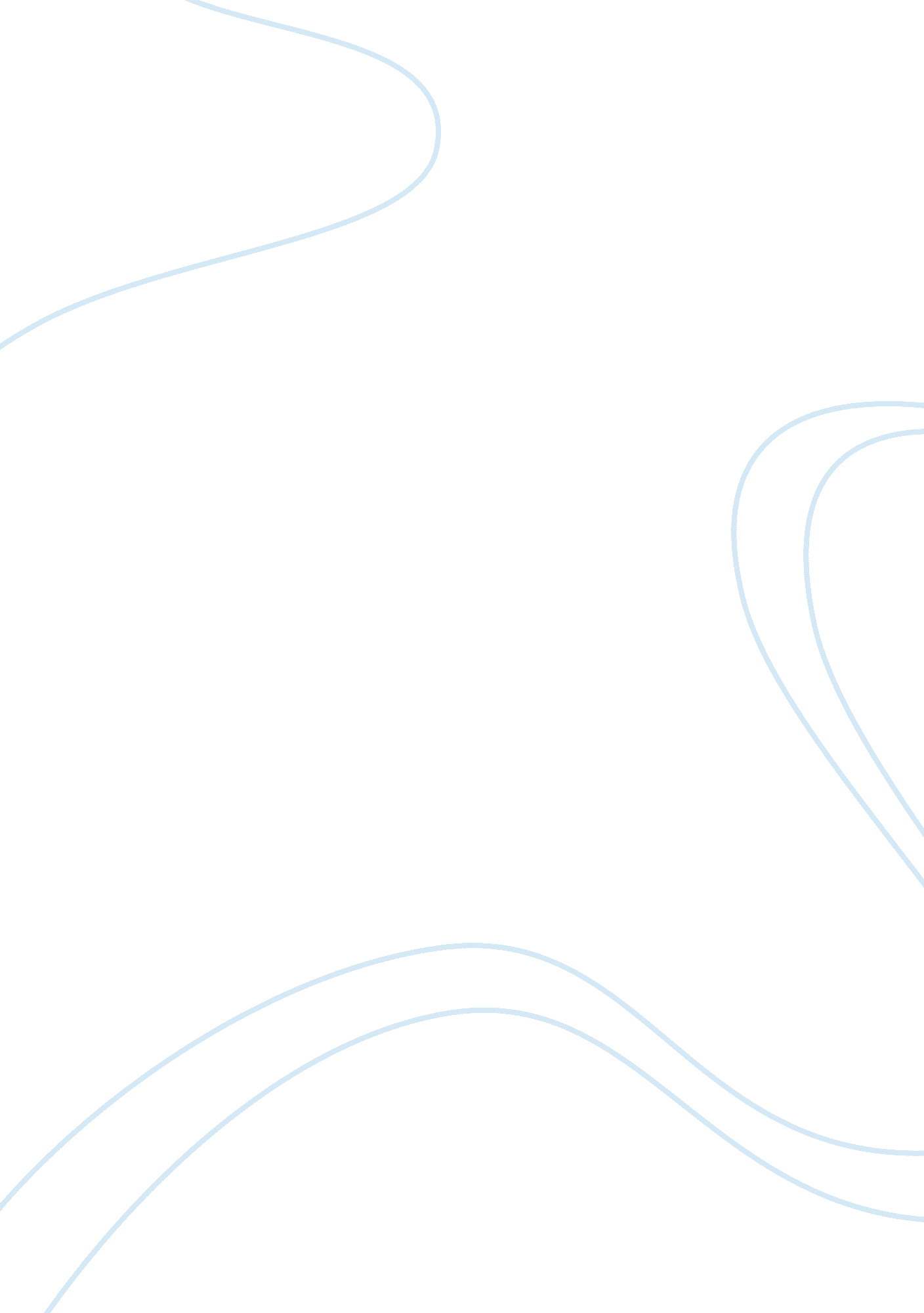 Daily activities of a managerBusiness, Management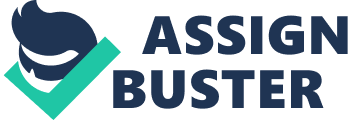 Follow and observe a manager during his or her daily activities. Make a list of the activities he or she engaged in and determine the proportion that can be classified in terms of the four management functions, three managers skills and Mintzberg's management roles. 
Daily Activities of a Manager 
There are several activities which a manager performs depending upon the types and size of business. The most common of the activities of the business manager includes: 
Team building 
Holding staff meetings 
Appreciating subordinates 
Balancing books 
Delegating tasks to subordinates 
Asking for employee’s feedback and inputs 
Encouraging the employee to utilize their talent 
Communicating honestly 
Acting in accordance with the goals and objectives of the business 
Four Management Functions 
Four management functions include: 
i. Planning 
Defining goals for workers, departments and organization 
Setting goals and objectives for employees 
Setting overall strategies for the organization 
Developing a hierarchy of plans to coordinate and integrate activities 
ii. Organizing 
Determining the activities required to be done 
Assigning tasks to subordinates 
Team building for appropriate tasks 
Who needs to report whom 
What types of the decision to be made (decentralized or centralized) 
iii. Leading 
Directing employees 
Motivating employees 
Resolving conflicts 
Selecting effective channels of communication 
iv. Controlling 
Comparing actual performance with the desired performance 
Monitoring overall performance of an organization 
Rectifying deviations (Stimpson, 2010) 
Three Managers Skills 
Three essentials skills for managers were first identified by Robert Katz. They are: 
i. Technical Skills 
ii. Conceptual Skills 
iii. Human Skills 
Mintzberg's Management Roles. 
Henry Mintzberg has proposed three managerial roles. They are: 
i. Interpersonal Roles 
Leadership- train, motivate, hire and discipline subordinates 
A liaison-contacting outsider for information related to the organization 
Figurehead- performing symbolic and ceremonial duties 
ii. Decisional Roles 
Entrepreneur- must bring new business opportunities 
Disturbance handler- having commands of dealing with an uncertain and unexpected situation 
Resource allocator- must have the ability to locate resources required to execute business opportunities 
iii. Informational Roles 
Monitor- collecting relevant information from both in and outside the organization 
Disseminator- communicating the information to the other members of the organization 
Spokesperson- having the ability to represent the organization positively to outsiders (Stimpson, 2010). 